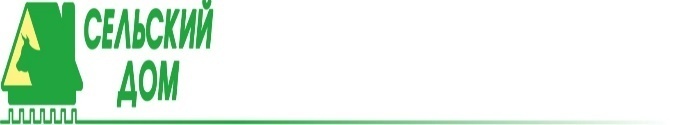 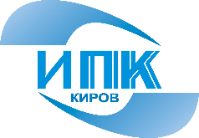                                              Научно-практический семинар«Создание комфортных условий содержания крупного рогатого скота»Организаторы семинара: ООО «Сельский дом» и ФГБОУ ДПО «Кировский институт агробизнеса и кадрового обеспечения»Участники семинара: руководители, специалисты зоотехнической службы, специалисты ветеринарной службы, специалисты инженерной службы сельскохозяйственных предприятийВремя проведения: 06 апреля 2021 года 10.00-12.00 час.Докладчики семинара:Сегев Сегальтчик (Segev Segaltchick) – консультант по молочному животноводству, компания Modern DFM LTD, ИзраильФранческо Боффи (Francesco Boffi) – исполнительный директор по продажам, компания CMP Impianti Srl, ИталияАрианна Занелла (Arianna Zanella) – врач ветеринарной медицины, консультант-фрилансер, ИталияПрограмма семинараСПИКЕРЫ вебинара:Сегев Сегальчик (Segev Segaltchick)	Сегев родился в г. Хайфа, Израиль. Он получил образование в Академическом центре Руппина, где получил степень в области животноводства. Свой опыт управления фермой начал в 1997 году, когда управлял своей семейной фермой в течение 5 лет. Перед тем как перейти к управлению большой фермой на 2000 голов в Турции, Сегев два года проработал во Вьетнаме в качестве управляющего фермы по проекту Dairy Project.	Сегодня Сегев владеет своей консалтинговой компанией, работающей по всему миру. Сегев специализируется на методах охлаждения и вентиляции. Сегев читает лекции по различным аспектам управления молочным хозяйством в Израиле, Европе и США. В настоящее время он проживает в Мошаве Шарона (недалеко от Галилейского моря на севере Израиля).Франческо Боффи (Francesco Boffi)	Франческо окончил университет Ла Сапиенца в Риме, где получил диплом по специальности «Бизнес и экономика».	Свою карьеру он начал с должности финансового менеджера, и, в то же время получал знания в области молочного животноводства, потому что животноводство было семейным бизнесом. В итоге он решил оставить финансовую карьеру и посвятил себя молочному сектору. Франческо проживал во Франции, потому что его мать – француженка. В области молочного производства Франческо имеет большой международный опыт - он работал по всему миру.	Благодаря знаниям и опыту в области сельского хозяйства, сочетающимися с навыками в области финансов и заботой о клиентах, компания CMP назначила его исполнительным директором по продажам.Арианна Занелла (Arianna Zanella)	Арианна окончила Пармский университет в 2010 году по специальности ветеринарная медицина. После окончания института она прошла стажировку в ветеринарной службе по вопросам лечения, хирургии и гинекологии КРС.	По окончании программы стажировки она начала свою карьеру в качестве специалиста в компании, производящей корма и добавки для молочного скота. Она смогла расширить свои знания о питании коров, содержании телят, мониторинге стада.	Сегодня в качестве внештатного сотрудника она занимается кормлением, здоровьем телят и благополучием животных.Время, час.Тема докладаДокладчик10.00-10.10Открытие семинара. Представители ООО «Сельский дом»10.15- 10.40Тепловой стресс у коров. Вентиляция и охлаждение крупного рогатого скота.Сегев Сегальтчик (Segev Segaltchick) – консультант по молочному животноводству, компания Modern DFM LTD (Израиль)10.40-11.00Технические вопросы и эффективное вентиляционное оборудование для управления микроклиматом.Франческо Боффи (Francesco Boffi) – исполнительный директор по продажам, компания CMP Impianti Srl (Италия)11.10-11.30Влияние освещения на производительность в молочном скотоводстве.Арианна Занелла (Arianna Zanella) – врач ветеринарной медицины, консультант-фрилансер (Италия)11.30-12.00Дискуссии, ответы на вопросыСпикеры семинара